Travail à faireAprès avoir lu le document, répondez aux questions suivantes :En quoi un mauvais suivi des achats peut entraîner des conséquences financières graves ?Quelles sont les conséquences de ces dysfonctionnements vis-à-vis des fournisseurs ?Pourquoi ces problèmes peuvent impacter les décisions de l’entreprise ? Doc.   Les problèmes liés à un mauvais suivi des achatsUn mauvais suivi des achats peut entraîner des conséquences négatives pour une entreprise. Problèmes immédiatsDes coûts supplémentaires : il peut générer des coûts supplémentaires (frais administratifs, frais de correction d'erreurs, des frais de litiges…).Des retards de paiement : il peut entraîner des retards de paiement pour les fournisseurs, ce qui peut nuire à la réputation de l'entreprise et entraîner des coûts supplémentaires (frais de retard, pénalités…).Des problèmes de trésorerie : les paiements peuvent être effectués en dehors des délais impartis, ce qui peut créer des problèmes de trésorerie.Un manque de contrôle des dépenses de l'entreprise, ce qui peut rendre difficile la gestion des finances et la prise de décisions éclairées.Des problèmes de conformité : le mauvais suivi peut entraîner des défauts de conformité avec les réglementations fiscales et les normes comptables, ce qui peut avoir des conséquences graves pour l'entreprise.Problème à plus long termeOutre les conséquences déjà énumérées, un mauvais suivi des achats peut également entraîner :Des difficultés relationnelles avec les fournisseurs : les fournisseurs peuvent ne pas recevoir le paiement à temps, ce qui peut entraîner des tensions et des problèmes de relations et un manque de confiance.Erreurs budgétaires : si les dépenses pour les achats ne sont pas suivies de manière appropriée, il devient difficile de prévoir le budget de l'entreprise, ce qui peut entraîner des erreurs budgétaires et une planification financière inappropriée.Manque d'efficacité : la planification et la coordination des achats devient difficile, ce qui nuit à l'efficacité et entraine une mauvaise utilisation des ressources.Problèmes de décision : si les informations sur les achats ne sont pas suivies de manière adéquate, il devient difficile de prendre des décisions éclairées sur les stratégies d'achat pour l'entreprise.En résumé, un mauvais suivi des achats peut entraîner de nombreuses conséquences graves pour l’entreprise, notamment des coûts supplémentaires, des problèmes de trésorerie, des problèmes de relations avec les fournisseurs et des problèmes de conformité. Il est donc important de s'assurer que les achats sont suivis de manière efficace pour garantir une gestion financière saine de l'entreprise.RéponsesEn quoi un mauvais suivi des achats peut entraîner des conséquences financières graves ?Quelles sont les conséquences de ces dysfonctionnements vis-à-vis des fournisseurs ?Pourquoi ces problèmes peuvent impacter les décisions de l’entreprise ? Réflexion 1 – identifier les conséquences d’un mauvais suivi des achatsRéflexion 1 – identifier les conséquences d’un mauvais suivi des achatsRéflexion 1 – identifier les conséquences d’un mauvais suivi des achatsDurée : 15’ou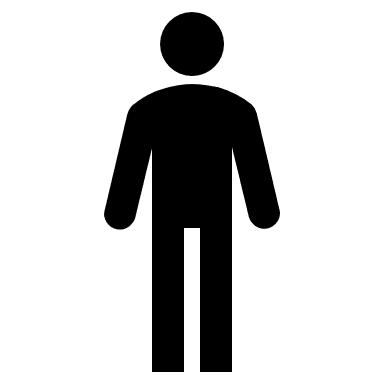 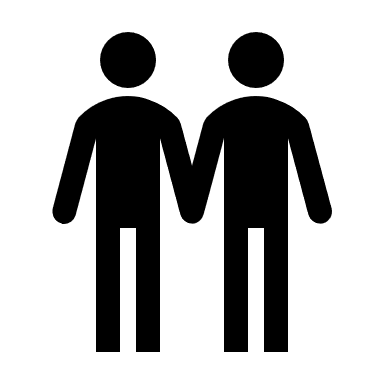 Source